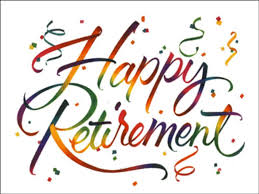 Please join us for a retirement celebration in honor of Lori Netzly, Marianne Berge, and Kathryn Sullivan!We will be celebrating on the blacktop at Asbury Elementary on May 23, 2019 at 3:30 p.m. The party will take place on the blacktop and refreshments will be provided. We look forward to seeing you there!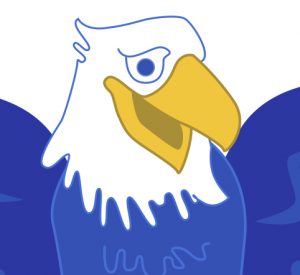 